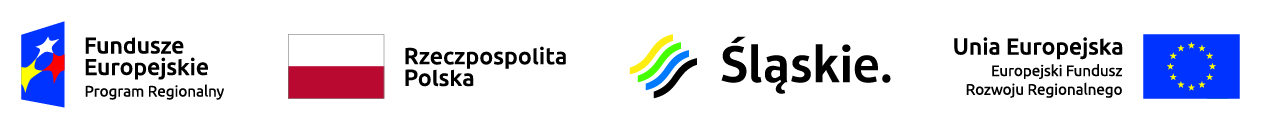 Zawiercie, dnia 24.07.2019r.Znak sprawy: DZP/PN/57/2019Specyfikacja istotnych warunków zamówieniaDostawa sprzętu medycznego w ramach projektu: „Poprawa jakości i dostępności do świadczeń zdrowotnych poprzez modernizację i doposażenie Szpitala Powiatowego w Zawierciu” – 13 pakietówPostępowanie o udzielenie zamówienia prowadzone w trybie przetargu nieograniczonego o wartości zamówienia większej niż kwoty określone przepisach wydanych na podstawie art.11 ust.8 ustawy z dnia 29 stycznia 2004 roku Prawo zamówień publicznych (tj. Dz. U. z 2018 r. poz. 1986 ze zm.).                                                                                                                Zatwierdzono w dniu: 24.07.2019r.                                                                                                           ………………………………………………………………Użyte skróty:Pzp – ustawa z dnia 29 stycznia 2004 Prawo zamówień publicznych (tj. Dz. U. z 2018 r. poz. 1986 ze zm.);SIWZ – specyfikacja istotnych warunków zamówienia.JEDZ- jednolity europejski dokument zamówienia.I. ZamawiającyNazwa zamawiającego: Szpital Powiatowy w ZawierciuAdres zamawiającego: ul. Miodowa 14Kod Miejscowość: 42-400  Zawiercie Telefon:(32) 67 40 361Adres strony internetowej: www.szpitalzawiercie.plAdres poczty elektronicznej: zampub@szpitalzawiercie.plGodziny urzędowania: w dni robocze od poniedziałku do piątku  od 8:30 do 15:00II. Tryb udzielenia zamówieniaPostępowanie prowadzone będzie w trybie przetargu nieograniczonego na podstawie art. 39 i nast. ustawy z dnia 29 stycznia 2004 r. Prawo Zamówień Publicznych zwanej dalej „ustawą Pzp”. W zakresie nieuregulowanym niniejszą Specyfikacją Istotnych Warunków Zamówienia, zwaną dalej „SIWZ”, zastosowanie mają przepisy ustawy Pzp. III. Opis przedmiotu zamówienia1.Przedmiotem zamówienia jest: Dostawa sprzętu medycznego w ramach projektu: „Poprawa jakości i dostępności do świadczeń zdrowotnych poprzez modernizację i doposażenie Szpitala Powiatowego w Zawierciu” – 13 pakietów.zgodnie z zapisami zawartymi w formularzu asortymentowo-cenowym stanowiącym załącznik nr 2 do SIWZ. Pakiet 1Poz. 1 - Aparat EKG – 1 szt. Poz. 2 - Aparat Holtera ciśnieniowy – 3 szt. Poz. 3 - Aparat Holtera EKG - 6 szt. Poz. 4 - Kardiomonitor z funkcją pulsoksymetru, aparatem do pomiaru ciśnienia, monitorowaniem EKG i pomiarem temperatury ciała – 2 szt. Poz. 5 - Zestaw do prób wysiłkowych (kardiotest, cykloergometr, bezprzewodowy nadajnik sygnału EKG) – 1 szt. Pakiet 2Poz. 1 - Koc grzewczy dla pacjenta – 2 szt. Poz. 2 - Ssak elektryczny na wózku – 1 szt. Poz. 3 - Ssak elektryczny – 4 szt. Poz. 4 – Ssak operacyjny – 4 szt. Pakiet 3Poz. 1 - Echokardiograf UKG – 1 szt.  Pakiet 4 Poz. 1 - Lampa operacyjna  jednoczaszowa LED – szt. 1 Pakiet 5Poz. 1 - Inkubator zamknięty – 3 szt. Pakiet 6Poz. 1 - Lampa bakteriobójcza przepływowa na statywie – 1 szt. Pakiet 7Poz. 1 – Aparat USG – 1 szt. Pakiet 8Poz. 1 - Oprogramowanie dla skanerów (System sczytywania kaset, zdjęć RTG) – 1 szt. Pakiet 9Poz. 1 - Cieplarka do płynów infuzyjnych – 1 szt. Pakiet 10Poz. 1 - Diatermia elektrochirurgiczna – 2 szt. Poz. 2 - System elektrochirurgiczny (diatermia, nóż harmoniczny, urządzenie do zespalania naczyń/tkanek (liga sure)) 3w1 – 1 szt. Pakiet 11Poz. 1 – Myjka do obuwia operacyjnego – 1 szt. Pakiet 12Poz. 1 - Zasilacz (zegar) do niedokrwienia dwuprzewodowy – 1 szt. Pakiet 13Poz. 1 - Oksymetr - 3 szt. Poz. 2 – Pulsoksymetr – 2 szt. 2.Wspólny Słownik Zamówień: 33100000-1 – urządzenia medyczne;3.Zgodnie z art. 30 ust. 4 ustawy Pzp. Zamawiający dopuszcza produkty równoważne opisywanym. Jeżeli zapisy zawarte w formularzu asortymentowo - cenowym wskazywałyby w odniesieniu do niektórych materiałów i urządzeń znaki towarowe lub pochodzenie, Zamawiający, zgodnie z art. 29 ust. 3 ustawy Pzp, dopuszcza składanie ofert na „produkty” równoważne. Wszelkie „produkty” pochodzące od konkretnych producentów, określają minimalne parametry jakościowe i cechy użytkowe, jakim muszą odpowiadać towary, aby spełnić wymagania stawiane przez Zamawiającego i stanowią wyłącznie wzorzec jakościowy przedmiotu zamówienia. Poprzez zapis dot. minimalnych wymagań parametrów jakościowych, Zamawiający rozumie wymagania towarów zawarte w ogólnie dostępnych źródłach, katalogach, stronach internetowych producentów. Operowanie przykładowymi nazwami producenta ma jedynie na celu doprecyzowanie poziomu oczekiwań Zamawiającego w stosunku do określonego rozwiązania. Tak więc posługiwanie się nazwami producentów/produktów ma wyłącznie charakter przykładowy. Zamawiający, przy opisie przedmiotu zamówienia, wskazując oznaczenie konkretnego producenta (dostawcy) lub konkretny produkt, dopuszcza jednocześnie produkty równoważne o parametrach jakościowych i cechach użytkowych, co najmniej na poziomie parametrów wskazanego produktu, uznając tym samym każdy produkt o wskazanych parametrach lub lepszych. W takiej sytuacji Zamawiający wymaga złożenia stosownych dokumentów wykazujących spełnienie przez produkty równoważne ww. parametrów i cech. 4.Zamawiający nie dopuszcza składania ofert wariantowych.5.Zamawiający dopuszcza możliwość powierzenia przez Wykonawcę wykonania części zamówienia podwykonawcom. W takim przypadku Wykonawca zobowiązany jest do wskazania w swej ofercie części zamówienia (zakresu), których wykonanie zamierza powierzyć podwykonawcom.6.Zamawiający dopuszcza składanie ofert częściowych na poszczególne pakiety. Oferty niezawierające pełnego zakresu przedmiotu zamówienia w danym pakiecie zostaną odrzucone. Pakiety nie mogą być dzielone przez Wykonawców. 7.Zgodnie z art. 13 ust. 1 i 2 rozporządzenia Parlamentu Europejskiego i Rady (UE) 2016/679 z dnia 27 kwietnia 2016 r. w sprawie ochrony osób fizycznych w związku z przetwarzaniem danych osobowych i w sprawie swobodnego przepływu takich danych oraz uchylenia dyrektywy 95/46/WE (ogólne rozporządzenie o ochronie danych) (Dz. Urz. UE L 119 z 04.05.2016, str. 1), dalej „RODO”, informuję, że:  administratorem Pani/Pana danych osobowych jest Szpital Powiatowy w Zawierciu, ul. Miodowa 14, 42-400 Zawiercie;Inspektorem Ochrony Danych Osobowych w Szpitalu Powiatowym w Zawierciu jest Pani Agata Cup;Pani/Pana dane osobowe przetwarzane będą na podstawie art. 6 ust. 1 lit. c RODO w celu związanym z postępowaniem o udzielenie zamówienia publicznego;odbiorcami Pani/Pana danych osobowych będą osoby lub podmioty, którym udostępniona zostanie dokumentacja postępowania w oparciu o art. 8 oraz art. 96 ust. 3 ustawy z dnia 29 stycznia 2004 r. – Prawo zamówień publicznych (Dz. U. z 2017 r. poz. 1579 i 2018), dalej „ustawa Pzp”; Pani/Pana dane osobowe będą przechowywane, zgodnie z art. 97 ust. 1 ustawy Pzp, przez okres 4 lat od dnia zakończenia postępowania o udzielenie zamówienia, a jeżeli czas trwania umowy przekracza 4 lata, okres przechowywania obejmuje cały czas trwania umowy; obowiązek podania przez Panią/Pana danych osobowych bezpośrednio Pani/Pana dotyczących jest wymogiem ustawowym określonym w przepisach ustawy Pzp, związanym z udziałem w postępowaniu o udzielenie zamówienia publicznego; konsekwencje niepodania określonych danych wynikają z ustawy Pzp;  w odniesieniu do Pani/Pana danych osobowych decyzje nie będą podejmowane w sposób zautomatyzowany, stosowanie do art. 22 RODO; posiada Pani/Pan: − na podstawie art. 15 RODO prawo dostępu do danych osobowych Pani/Pana dotyczących; na podstawie art. 16 RODO prawo do sprostowania Pani/Pana danych osobowych **; − na podstawie art. 18 RODO prawo żądania od administratora ograniczenia przetwarzania danych osobowych z zastrzeżeniem przypadków, o których mowa w art. 18 ust. 2 RODO ***;   -prawo do wniesienia skargi do Prezesa Urzędu Ochrony Danych Osobowych, gdy uzna Pani/Pan, że przetwarzanie danych osobowych Pani/Pana dotyczących narusza przepisy RODO; - nie przysługuje Pani/Panu: − w związku z art. 17 ust. 3 lit. b, d lub e RODO prawo do usunięcia danych osobowych; − prawo do przenoszenia danych osobowych, o którym mowa w art. 20 RODO; − na podstawie art. 21 RODO prawo sprzeciwu, wobec przetwarzania danych osobowych, gdyż podstawą prawną przetwarzania Pani/Pana danych osobowych jest art. 6 ust. 1 lit. c RODO.  8.W celu spełnienia wymagań dotyczących przedmiotu zamówienia Zamawiający wymaga:a) Oświadczenia Wykonawcy, że zaoferowany sprzęt spełnia wymagania określone w ustawie z dnia 20 maja 2010 r. o wyrobach medycznych (tj. Dz. U. z 2019r. poz. 175 ze zm.)  a ponadto, że Wykonawca jest gotowy w każdej chwili na żądanie Zamawiającego potwierdzić to poprzez przesłanie kopii odpowiedniej dokumentacji,b) Oświadczenia Wykonawcy, że zaoferowany sprzęt posiada kartę produktu (ulotkę, kartę techniczną) potwierdzającą wymogi określone przez Zamawiającego, a ponadto, że Wykonawca jest gotowy w każdej chwili na żądanie Zamawiającego potwierdzić to poprzez przesłanie kopii odpowiedniej dokumentacji;c) Oświadczenia Wykonawcy o serwisie gwarancyjnym oraz gwarancji zgodnie z zapisami w formularzu asortymentowo-cenowym, stanowiącym załącznik nr 2 do SIWZ,d) Oświadczenie Wykonawcy, że przeprowadzi szkolenie personelu Zamawiającego w zakresie obsługi dostarczonego sprzętu,e). Oświadczenie Wykonawcy, że po wygaśnięciu umowy i zakończeniu okresu gwarancji zobowiązuje się do odblokowania sprzętu w sposób zapewniający możliwość świadczenia usługi pogwarancyjnej, obsługi serwisowej urządzenia bezpośrednio przez Zamawiającego lub powierzenia jej podmiotowi trzeciemu, w szczególności przekaże Zamawiającemu wszelkie niezbędne do tego dostępy i kody serwisowe do urządzenia.f) Oświadczenie Wykonawcy, że posiada instrukcję obsługi w języku polskim do zaoferowanego sprzętu, a ponadto, że Wykonawca jest gotowy w każdej chwili na żądanie Zamawiającego potwierdzić to poprzez przesłanie kopii odpowiedniej dokumentacji.g). Oświadczenie Wykonawcy, że szybkozłącza są zgodne z normą ISO 9170-1 lub równoważną  do podłączenia z punktem poboru gazów medycznych zgodnym z normą SS875 24 30 lub równoważną będącym na wyposażeniu Zamawiającego, a ponadto ze Wykonawca jest gotowy w każdej chwili na żądanie Zamawiającego potwierdzić to poprzez przesłanie kopii odpowiedniej dokumentacji – dotyczy pakietu nr 12.9.Zamawiający na etapie badania ofert sprawdzi spełnienie ww. wymagań dotyczących przedmiotu zamówienia na podstawie załącznika nr 3 do SIWZ. W następnym etapie Zamawiający wezwie Wykonawcę, którego oferta została najwyżej oceniona, do złożenia w wyznaczonym terminie, nie krótszym niż 10 dni, aktualnych na dzień złożenia ww. oświadczeń lub dokumentów.IV. Informacja o przewidywanych zamówieniach z upoważnienia art. 67 ust. 1 pkt 7Zamawiający nie przewiduje udzielenia zamówienia, o którym mowa w art. 67 ust. 1 pkt 7 ustawy Pzp.V. Termin wykonania zamówieniaZamówienie zostanie zrealizowane w terminie  do 4 tygodni od daty zawarcia umowy.Za datę zawarcia umowy przyjmuje się dzień, w którym Wykonawca otrzyma drogą elektroniczną skan jednostronnie podpisanej umowy z datą wskazaną przez Zamawiającego.VI. Warunki udziału w postępowaniu oraz opis sposobu dokonywania oceny spełniania tych warunków:O udzielenie zamówienia mogą ubiegać się Wykonawcy, którzy:1.1. Nie podlegają wykluczeniu z art. 24 ust. 1 pkt 12-23 ustawy Pzp.;1.2. Spełniają warunki udziału w postępowaniu dotyczące: 1. kompetencji lub uprawnień do prowadzenia określonej działalności zawodowej, o ile wynika to z odrębnych przepisów. Zamawiający nie stawia wymogów co do warunków udziału w postępowaniu w tym zakresie.2. sytuacji ekonomicznej lub finansowej. Zamawiający nie stawia wymogów co do warunków udziału w postepowaniu w tym zakresie.3. zdolności technicznej lub zawodowej. Ocena spełnienia warunku udziału w postępowaniu będzie dokonana na zasadzie spełnia/nie spełnia w oparciu o oświadczenie – załącznik nr 3 do SIWZ, a ponadto warunek ten zostanie spełniony wówczas, gdy Wykonawca wykaże, że w okresie ostatnich 3 lat przed upływem terminu składania ofert, a jeżeli okres prowadzenia działalności jest krótszy -  w tym okresie zrealizował co najmniej 3 dostawy polegające na sprzedaży pomiarowej aparatury medycznej, o wartości dostawy brutto co najmniej 250 000, 00 złotych (słownie: dwieście pięćdziesiąt tysięcy 00/100) - każda - dotyczy pakietu nr 3 oraz pomiarowej aparatury medycznej o wartości dostawy brutto co najmniej 160 000, 00 zł (słownie: sto sześćdziesiąt tysięcy 00/100)  - każda – dotyczy pakietu nr 7 i udokumentuje, że dostawy te zostały wykonane należycie i prawidłowo dostarczone z podaniem rodzaju, wartości, daty, miejsca wykonania i podmiotów, na rzecz których dostawy te zostały wykonane, a na żądanie Zamawiającego przedłoży wykaz zrealizowanych dostaw – załącznik nr 6 do SIWZ oraz dokumenty  potwierdzające, że te dostawy zostały wykonane należycie.W przypadku skorzystania z uprawnień wynikających z art. 22a ust. 1 Pzp. tj. posługiwania się  w celu wykazania spełnienia warunku cudzymi zasobami Zamawiający wymaga, by przynajmniej jeden z podmiotów użyczających wiedzy i doświadczenia wykazał się wykonaniem co najmniej 3 dostaw pomiarowej aparatury medycznej o wartości nie mniejszej niż 250 000, 00 złotych (słownie: dwieście pięćdziesiąt tysięcy 00/100) – każda – dotyczy  pakietu nr  3 i co najmniej 3 dostaw pomiarowej aparatury medycznej o wartości nie mniejszej niż 160 000, 00 zł (słownie: sto sześćdziesiąt tysięcy 00/100) – każda - dotyczy pakietu nr 7, a w przypadku świadczeń okresowych lub ciągłych wykonywanych dostaw w zakresie niezbędnym do wykazania spełnienia warunku wiedzy i doświadczenia w okresie ostatnich trzech lat przed upływem terminu składania ofert, a jeżeli okres prowadzenia działalności jest krótszy – w tym okresie, z podaniem ich wartości, przedmiotu, dat wykonania i odbiorców, oraz załączeniem dokumentu potwierdzającego, że te dostawy zostały wykonane lub są wykonywane należycie.W sytuacji, gdy Wykonawca polega na zdolnościach technicznych lub zawodowych lub sytuacji finansowej lub ekonomicznej innych podmiotów, na zasadach określonych w art. 22a ustawy Pzp., zobowiązany jest udowodnić, iż będzie dysponował zasobami niezbędnymi do realizacji zamówienia, w szczególności przedstawiając w tym celu pisemne zobowiązanie tych podmiotów do oddania do dyspozycji Wykonawców niezbędnych zasobów na okres korzystania z nich przy wykonywaniu zamówienia. Ponadto Zamawiający wymaga dostarczenia dokumentu świadczącego o odpowiedzialności solidarnej Wykonawcy i podmiotu, na którego zasoby powołuje się.W celu oceny, czy Wykonawca będzie dysponował zasobami innych podmiotów w stopniu niezbędnym dla należytego wykonania zamówienia oraz oceny, czy stosunek łączący Wykonawcę z tymi podmiotami gwarantuje rzeczywisty dostęp do ich zasobów, Zamawiający żąda dokumentów dotyczących w szczególności:a) zakresu dostępnych Wykonawcy zasobów innego podmiotu,b) sposobu wykorzystania zasobów innego podmiotu, przez Wykonawcę przy wykonywaniu zamówienia,c) charakteru stosunku, jaki będzie łączył Wykonawcę z innym podmiotem,	d) zakresu i okresu udziału innego podmiotu przy wykonywaniu zamówienia.Zamawiający może, na każdym etapie postępowania, uznać, że Wykonawca nie posiada wymaganych zdolności, jeżeli zaangażowanie zasobów technicznych lub zawodowych Wykonawcy w inne przedsięwzięcia gospodarcze może mieć negatywny wpływ na realizację zamówienia.VI a. Podstawy wykluczenia, o których mowa w art. 24 ust. 5 ustawy PzpDodatkowo Zamawiający przewiduje wykluczenie Wykonawcy:W stosunku do którego otwarto likwidację, w zatwierdzonym przez sąd układzie w postępowaniu restrukturyzacyjnym jest przewidziane zaspokojenie wierzycieli przez likwidację jego majątku lub sąd zarządził likwidację jego majątku w trybie art. 332 ust. 1 ustawy z dnia 15 maja 2015 r. – Prawo restrukturyzacyjne (Dz. U. z 2015r. poz. 978, 1259, 1513, 1830 i 1844) lub którego upadłość ogłoszono, z wyjątkiem Wykonawcy, który po ogłoszeniu upadłości zawarł układ zatwierdzony prawomocnym postanowieniem sądu, jeżeli układ nie przewiduje zaspokojenia wierzycieli przez likwidację majątku upadłego, chyba że sąd zarządził likwidację jego majątku w trybie art. 366 ust. 1 ustawy z dnia 28 lutego 2003 r. – Prawo upadłościowe (Dz. U. z 2015 r. poz. 233, 978, 1166, 1259 i 1844).Który w sposób zawiniony poważnie naruszył obowiązki zawodowe, co podważa jego uczciwość, w szczególności gdy Wykonawca w wyniku zamierzonego działania lub rażącego niedbalstwa nie wykonał lub nienależycie wykonał zamówienie, co Zamawiający jest w stanie wykazać za pomocą stosownych środków dowodowych.Jeżeli Wykonawca lub osoby, o których mowa w art. 24 ust. 1 pkt 14 ustawy Pzp., uprawnione do reprezentowania wykonawcy pozostają w relacjach określonych w art. 17 ust. 1 pkt 2–4 ustawy Pzp. z:zamawiającym,osobami uprawnionymi do reprezentowania zamawiającego,członkami komisji przetargowej,osobami, które złożyły oświadczenie, o którym mowa w art. 17 ust. 2a ustawy Pzp. Chyba, że jest możliwe zapewnienie bezstronności po stronie Zamawiającego w inny sposób niż przez wykluczenie Wykonawcy z udziału w postępowaniu.Który, z przyczyn leżących po jego stronie, nie wykonał albo nienależycie wykonał w istotnym stopniu wcześniejszą umowę w sprawie zamówienia publicznego lub umowę koncesji, zawartą z zamawiającym, o którym mowa w art. 3 ust. 1 pkt 1–4 ustawy PZP, co doprowadziło do rozwiązania umowy lub zasądzenia odszkodowania.Będącego osobą fizyczną, którego prawomocnie skazano za wykroczenie przeciwko prawom pracownika lub wykroczenie przeciwko środowisku, jeżeli za jego popełnienie wymierzono karę aresztu, ograniczenia wolności lub karę grzywny nie niższą niż 3000 złotych.Jeżeli urzędującego członka jego organu zarządzającego lub nadzorczego, wspólnika spółki w spółce jawnej lub partnerskiej albo komplementariusza w spółce komandytowej lub komandytowo-akcyjnej lub prokurenta prawomocnie skazano za wykroczenie, o którym mowa w pkt 5.Wobec którego wydano ostateczną decyzję administracyjną o naruszeniu obowiązków wynikających z przepisów prawa pracy, prawa ochrony środowiska lub przepisów o zabezpieczeniu społecznym, jeżeli wymierzono tą decyzją karę pieniężną nie niższą niż 3000 złotych.Który naruszył obowiązki dotyczące płatności podatków, opłat lub składek na ubezpieczenia społeczne lub zdrowotne, co zamawiający jest w stanie wykazać za pomocą stosownych środków dowodowych, z wyjątkiem przypadku, o którym mowa w art. 24 ust. 1 pkt 15, chyba że Wykonawca dokonał płatności należnych podatków, opłat lub składek na ubezpieczenia społeczne lub zdrowotne wraz z odsetkami lub grzywnami lub zawarł wiążące porozumienie w sprawie spłaty tych należności.VII. Wykaz oświadczeń lub dokumentów, potwierdzających spełnienie warunków udziału w postępowaniu oraz brak podstaw do wykluczeniaDo oferty każdy Wykonawca musi dołączyć aktualne na dzień składania ofert oświadczenie w zakresie wskazanym w załączniku nr 3 do SIWZ. Informacje zawarte w oświadczeniu będą stanowić wstępne potwierdzenie, że Wykonawca nie podlega wykluczeniu oraz spełnia warunki udziału w postępowaniu.W przypadku wspólnego ubiegania się o zamówienie przez wykonawców oświadczenie, o którym mowa w rozdz. VII. 1 niniejszej SIWZ, składa każdy z Wykonawców wspólnie ubiegających się o zamówienie. Oświadczenie to ma potwierdzać spełnianie warunków udziału w postępowaniu, brak podstaw wykluczenia w zakresie, w którym każdy z wykonawców wykazuje spełnianie warunków udziału w postępowaniu. Na żądanie Zamawiającego Wykonawca, który zamierza powierzyć wykonanie części zamówienia podwykonawcom, w celu wykazania braku istnienia wobec nich podstaw wykluczenia z udziału w postępowaniu składa oświadczenie, o którym mowa w rozdz. VII. 1 niniejszej SIWZ.Wykonawca, który powołuje się na zasoby innych podmiotów, w celu wykazania braku istnienia wobec nich podstaw wykluczenia oraz spełnienia - w zakresie, w jakim powołuje się na ich zasoby - warunków udziału w postępowaniu składa także oświadczenie, o którym mowa w rozdz. VII.1 niniejszej SIWZ dotyczące tych podmiotów. Zamawiający przed udzieleniem zamówienia wezwie Wykonawcę, którego oferta została najwyżej oceniona, do złożenia w wyznaczonym, nie krótszym niż 10 dni, terminie aktualnych na dzień złożenia następujących oświadczeń lub dokumentów: Aktualny odpis z właściwego rejestru, jeżeli odrębne przepisy wymagają wpisu do rejestru, w celu wykazania braku podstaw do wykluczenia w oparciu o art. 24 ust. 5 pkt. 1 ustawy, wystawiony nie wcześniej niż 6 miesięcy przed upływem terminu do złożenia dokumentu na wezwanie, a w stosunku do osób fizycznych oświadczenia w zakresie art. 24 ust. 5 pkt 1 ustawy; Zaświadczenie właściwego naczelnika Urzędu Skarbowego potwierdzające, że Wykonawca nie zalega
z opłacaniem podatków, lub zaświadczenie, że uzyskał przewidziane prawem zwolnienie, odroczenie lub rozłożenie na raty zaległych płatności lub wstrzymane w całości wykonanie decyzji właściwego organu – wystawione nie wcześniej niż 3 miesiące przed upływem terminu do złożenia dokumentu na wezwanie;Zaświadczenie właściwego oddziału Zakładu Ubezpieczeń Społecznych lub Kasy Rolniczego Ubezpieczenia Społecznego potwierdzające, że Wykonawca nie zalega z opłacaniem składek na ubezpieczenie zdrowotne i społeczne lub potwierdzenie, że uzyskał przewidziane prawem zwolnienie, odroczenie lub rozłożenie na raty zaległych płatności lub wstrzymane w całości wykonania decyzji właściwego organu - wystawione nie wcześniej niż 3 miesiące przed upływem terminu do złożenia dokumentu na wezwanie;Informację z Krajowego Rejestru Karnego w zakresie określonym w art. 24 ust. 1 ustawy Pzp, wystawioną nie wcześniej niż 6 miesięcy przed upływem terminu do złożenia dokumentu na wezwanie;W zakresie opisu przedmiotu zamówienia:Dokumenty potwierdzające, że zaoferowane wyroby spełniają wymagania określone w ustawie z dnia 20 maja 2010 r. o wyrobach medycznych (Dz. U. z 2019 r. poz. 175 ze zm.), Katalogi, ulotki, karty charakterystyki lub inne dokumenty, w których winny być zaznaczone informacje potwierdzające spełnienie wymagań stawianych przez Zamawiającego – zgodnie z zapisami 
w załączniku nr 2 do SIWZ,Instrukcję obsługi w języku polskim,Dokumenty potwierdzające, że szybkozłącza są zgodne z normą ISO 9170-1 lub równoważną  do podłączenia z punktem poboru gazów medycznych zgodnym z normą SS875 24 30 lub równoważną będącym na wyposażeniu Zamawiającego – dotyczy pakietu nr 10 poz. 3,Dokumenty potwierdzające, że w okresie ostatnich 3 lat przed upływem terminu składania ofert, a jeżeli okres prowadzenia działalności jest krótszy -  w tym okresie Wykonawca zrealizował co najmniej 3 dostawy polegające na sprzedaży pomiarowej aparatury medycznej – pakiet 3, o wartości dostawy brutto co najmniej 250 000, 00 złotych (słownie: dwieście pięćdziesiąt tysięcy 00/100) każda oraz co najmniej 3 dostawy polegające na sprzedaży pomiarowej aparatury medycznej – pakiet 7 o wartości dostawy brutto co najmniej 160 000, 00 zł (słownie: sto sześćdziesiąt tysięcy 00/100)  każda oraz, że dostawy te zostały wykonane należycie i prawidłowo dostarczone z podaniem rodzaju, wartości, daty, miejsca wykonania i podmiotów, na rzecz których dostawy te zostały wykonane, wraz z  wykazem zrealizowanych dostaw – załącznik nr 6 do SIWZ oraz dokumenty  potwierdzające, że te dostawy zostały wykonane należycie.Na podstawie art. 26 ust. 6 ustawy Pzp Wykonawca nie jest zobowiązany do złożenia dokumentu, o którym mowa w Dziale VII pkt 5, jeżeli Zamawiający posiada dokument dotyczący tego Wykonawcy lub może je uzyskać za pomocą bezpłatnych i ogólnodostępnych baz danych. W tej sytuacji Wykonawca dołącza do oferty informację/ oświadczenie, by Zamawiający dokonał oceny spełnienia warunków udziału i braku wykluczenia w oparciu o ten dokument, o ile jest on aktualny. Miejsce złożenia informacji: litera B. str. 3 załącznika nr 1 do SIWZ – formularz ofertowy.Wykonawca w terminie 3 dni od dnia zamieszczenia na stronie internetowej informacji, o której mowa 
w art. 86 ust. 5 ustawy Pzp, przekaże Zamawiającemu oświadczenie o przynależności lub braku przynależności do tej samej grupy kapitałowej, o której mowa w art. 24 ust. 1 pkt 23 ustawy PZP - zgodnego z załącznikiem nr 4 do SIWZ. Wraz ze złożeniem oświadczenia Wykonawca może przedstawić dowody, że powiązania z innym wykonawcą nie prowadzą do zakłócenia konkurencji w postępowaniu o udzielenie zamówienia.W zakresie nieuregulowanym SIWZ zastosowanie mają przepisy Rozporządzenie Ministra Rozwoju z dnia 26 lipca 2016 r. w sprawie rodzaju dokumentów jakich może żądać Zamawiający od Wykonawcy w postępowaniu o udzieleniu zamówienia (Dz. U. z 2016 r., poz. 1126).Jeżeli wykonawca nie złoży oświadczenia, o którym mowa w rozdz. VII 1 i 7 niniejszej SIWZ, oświadczeń lub dokumentów potwierdzających okoliczności, o których mowa w art. 25 ust. 1 ustawy Pzp, lub innych dokumentów niezbędnych do przeprowadzenia postępowania, oświadczenia lub dokumenty są niekompletne, zawierają błędy lub budzą wskazane przez zamawiającego wątpliwości, Zamawiający wezwie do ich złożenia, uzupełnienia, poprawienia lub do udzielenia wyjaśnień w terminie przez siebie wskazanym, chyba że mimo ich złożenia oferta Wykonawcy podlegałaby odrzuceniu albo konieczne byłoby unieważnienie postępowania.Jeżeli Wykonawca ma siedzibę lub miejsce zamieszkania poza terytorium Rzeczypospolitej Polskiej; zamiast dokumentów, o których mowa w pkt 5. lit. a-d – składa dokument lub dokumenty wystawione w kraju, w którym ma siedzibę lub miejsce zamieszkania, potwierdzające odpowiednio, że nie otwarto jego likwidacji ani nie ogłoszono upadłości, nie zalega z uiszczeniem podatków, opłat składek na ubezpieczenie społeczne lub zdrowotne albo, że uzyskała przewidziane prawem zwolnienie, odroczenie lub rozłożenie na raty zaległych płatności lub wstrzymanie w całości wykonania decyzji właściwego organu;Dokumenty, o których mowa w pkt 5 lit. b, c - powinny być wystawione nie wcześniej niż 3 miesiące przed upływem terminu do złożenia dokumentu na wezwanie; natomiast w pkt 5 lit. a, d,  dokumenty powinny być wystawione nie wcześniej niż 6 miesięcy przed upływem terminu do złożenia dokumentu na wezwanie;Jeżeli w miejscu zamieszkania osoby lub w kraju, w którym Wykonawca ma siedzibę lub miejsce zamieszkania, nie wydaje się dokumentów, o których mowa w pkt 5, zastępuje się je dokumentem zawierającym oświadczenie złożone przed notariuszem, właściwym organem sądowym, administracyjnym albo organem samorządu zawodowego lub gospodarczego odpowiednio miejsca zamieszkania osoby lub kraju, w którym Wykonawca ma siedzibę lub miejsce zamieszkania;Jeżeli, w przypadku Wykonawcy mającego siedzibę na terytorium Rzeczypospolitej Polskiej, osoby, o których mowa w art. 24 ust. 1 ustawy Pzp. mają miejsce zamieszkania poza terytorium Rzeczypospolitej Polskiej, Wykonawca składa w odniesieniu do nich zaświadczenie właściwego organu sądowego albo administracyjnego miejsca zamieszkania dotyczące niekaralności tych osób w zakresie określonym w art. 24 ust. 1 ustawy, wystawione nie wcześniej niż 3 miesiące przed upływem terminu składania ofert, z tym że w przypadku, gdy w miejscu zamieszkania tych osób nie wydaje się takich zaświadczeń – zastępuje się je dokumentem zawierającym oświadczenie złożone przed notariuszem, właściwym organem sądowym, administracyjnym albo organem samorządu zawodowego lub gospodarczego miejsca zamieszkania tych osób lub przed notariuszem;W przypadku wątpliwości, co do treści dokumentu złożonego przez Wykonawcę mającego siedzibę lub miejsce zamieszkania poza terytorium Rzeczypospolitej Polskiej, Zamawiający może zwrócić się do właściwych organów odpowiednio miejsca zamieszkania osoby lub kraju, w którym Wykonawca ma siedzibę lub miejsce zamieszkania, z wnioskiem o udzielenie niezbędnych informacji dotyczących przedłożonego dokumentu.Ocena spełnienia warunków dokonana zostanie przez komisję przetargową zgodnie z ustawą Pzp. oraz niniejszą SIWZ. VIII. Informacje o sposobie porozumiewania się Zamawiającego z Wykonawcami oraz przekazywania oświadczeń lub dokumentów, a także wskazanie osób uprawnionych do porozumiewania  się z WykonawcamiW postępowaniu o udzielenie zamówienia  komunikacja między Zamawiającym 
a Wykonawcami odbywa się przy użyciu mini portalu https://miniportal.uzp.gov.pl/, ePUAPu https://epuap.gov.pl/wps/portal oraz poczty elektronicznej.  Wykonawca zamierzający wziąć udział w postępowaniu o udzielenie zamówienia publicznego, musi posiadać konto na ePUAP. Wykonawca posiadający konto na ePUAP ma dostęp do  formularzy: złożenia, zmiany, wycofania oferty lub wniosku oraz do formularza do komunikacji.Wymagania techniczne i organizacyjne wysyłania i odbierania dokumentów elektronicznych, elektronicznych kopii dokumentów i oświadczeń oraz informacji przekazywanych przy ich użyciu opisane zostały w Regulaminie korzystania z miniPortalu oraz Regulaminie ePUAP. Maksymalny rozmiar plików przesyłanych za pośrednictwem dedykowanych formularzy do: złożenia, zmiany, wycofania oferty lub wniosku oraz do komunikacji wynosi 150 MB. Za datę przekazania oferty, wniosków, zawiadomień,  dokumentów elektronicznych, oświadczeń lub elektronicznych kopii dokumentów lub oświadczeń oraz innych informacji przyjmuje się datę ich przekazania na ePUAP.Identyfikator postępowania i klucz publiczny dla danego postępowania o udzielenie zamówienia dostępne są na liście wszystkich postępowań na miniPortalu oraz stanowi załącznik do niniejszej SIWZ. W postępowaniu o udzielenie zamówienia komunikacja pomiędzy Zamawiającym a Wykonawcami w szczególności składanie oświadczeń, wniosków (innych niż wskazanych w pkt II), zawiadomień oraz przekazywanie informacji odbywa się elektronicznie za pośrednictwem dedykowanego formularza dostępnego na ePUAP oraz udostępnionego przez miniPortal (Formularz do komunikacji).  We wszelkiej korespondencji związanej z niniejszym postępowaniem Zamawiający i Wykonawcy posługują się numerem ogłoszenia (TED lub ID postępowania). Zamawiający może również komunikować się z Wykonawcami za pomocą poczty elektronicznej, email zampub@szpitalzawiercie.pl/.Dokumenty elektroniczne, oświadczenia lub elektroniczne kopie dokumentów lub oświadczeń  składane są przez Wykonawcę za  pośrednictwem formularza do komunikacji jako załączniki. Zamawiający dopuszcza również możliwość składania dokumentów elektronicznych, oświadczeń lub elektronicznych kopii dokumentów lub oświadczeń  za pomocą poczty elektronicznej, na wskazany w pkt 8 adres email. Sposób sporządzenia dokumentów elektronicznych, oświadczeń lub elektronicznych kopii dokumentów lub oświadczeń musi być zgody z wymaganiami określonymi w rozporządzeniu Prezesa Rady Ministrów z dnia 27 czerwca 2017 r. w sprawie użycia środków komunikacji elektronicznej w postępowaniu o udzielenie zamówienia publicznego oraz udostępniania i przechowywania dokumentów elektronicznych oraz rozporządzeniu Ministra Rozwoju z dnia 26 lipca 2016 r. w sprawie rodzajów dokumentów, jakich może żądać zamawiający od wykonawcy w postępowaniu o udzielenie zamówienia.Wszelkie zawiadomienia, oświadczenia, wnioski oraz informacje przekazane w formie elektronicznej wymagają na żądanie każdej ze stron, niezwłocznego potwierdzenia faktu ich otrzymania.Wykonawca może zwrócić się do Zamawiającego o wyjaśnienie treści SIWZ.Jeżeli wniosek o wyjaśnienie treści SIWZ wpłynie do Zamawiającego nie później niż do końca dnia, w którym upływa połowa terminu składania ofert, Zamawiający udzieli wyjaśnień niezwłocznie, jednak nie później niż na 6 dni przed upływem terminu składania ofert. Jeżeli wniosek o wyjaśnienie treści SIWZ wpłynie po upływie terminu, o którym mowa powyżej, lub dotyczy udzielonych wyjaśnień, Zamawiający może udzielić wyjaśnień albo pozostawić wniosek bez rozpoznania. Zamawiający zamieści wyjaśnienia na stronie internetowej, na której udostępniono SIWZ. Zamawiający jest zobowiązany udzielić odpowiedzi na pytania zadane w terminie do 14.08.2019r.Przedłużenie terminu składania ofert nie wpływa na bieg terminu składania wniosku, o którym mowa w rozdz. VIII. 12 niniejszej SIWZ.W przypadku rozbieżności pomiędzy treścią niniejszej SIWZ, a treścią udzielonych odpowiedzi, jako obowiązującą należy przyjąć treść pisma zawierającego późniejsze oświadczenie Zamawiającego.Zamawiający nie przewiduje zwołania zebrania Wykonawców.Osobą uprawnioną przez Zamawiającego do porozumiewania się z Wykonawcami jest:w kwestiach formalnych, w zakresie proceduralnym osobą upoważnioną do kontaktu z Wykonawcami jest:- Zofia Garbiec – Kierownik Działu Zamówień Publicznych, tel. 32 – 67 -40 -385,-  Grzegorz Bartos – Dział Zamówień Publicznych, tel. 32 – 67 – 40 - 361,w zakresie merytorycznym osobami upoważnionymi do kontaktu z Wykonawcami są:- Grzegorz Kwiecień – Kierownik Działu Aparatury Medycznej, tel. 32-67-40-360.Jednocześnie Zamawiający informuje, że przepisy ustawy Pzp. nie pozwalają na jakikolwiek inny kontakt zarówno z Zamawiającym, jak i osobami uprawnionymi do porozumiewania się z Wykonawcami - niż wskazany w niniejszym rozdziale SIWZ.IX. WadiumOferta musi być zabezpieczona wadium.Wykonawca zobowiązany jest wnieść wadium w kwocie:Pakiet nr 1 – 2 800, 00 złPakiet nr 2 – 1 100, 00 złPakiet nr 3 – 12 000, 00 złPakiet nr 4 – 800, 00 złPakiet nr 5 – 4000, 00 złPakiet nr 6 – 35, 00 złPakiet nr 7 – 8 500, 00 złPakiet nr 8 – 2 000, 00 złPakiet nr 9 – 100, 00 złPakiet nr 10 – 3 800, 00 złPakiet nr 11 -  1 200, 00 złPakiet nr 12 – 250, 00 złPakiet nr 13 – 150, 00 złWadium może być wnoszone w jednej lub kilku następujących formach:pieniądzu;poręczeniach bankowych lub poręczeniach spółdzielczej kasy oszczędnościowo- kredytowej, z tym że poręczenie kasy jest zawsze poręczeniem pieniężnym;gwarancjach bankowych;gwarancjach ubezpieczeniowych;poręczeniach udzielanych przez podmioty, o których mowa w art. 6b ust. 5 pkt. 2 ustawy z dnia 9 listopada 2000r. o utworzeniu Polskiej Agencji Rozwoju  Przedsiębiorczości (Dz. U. Nr 109, poz. 1158 ze zm.).Wadium wnoszone w pieniądzu wpłaca się przelewem na rachunek bankowy Zamawiającego: PKO BP SA 23 1020 2313 0000 3402 0616 9645 z dopiskiem: DZP/PN/57/2019 - Dostawę sprzętu medycznego w ramach projektu: „Poprawa jakości i dostępności do świadczeń zdrowotnych poprzez modernizację i doposażenie Szpitala Powiatowego w Zawierciu” – 13 pakietów.Wadium wniesione w tej formie Zamawiający zwraca bez odsetek, co wynika z umowy rachunku bankowego, na którym będzie ono przechowywane.Zamawiający zwraca wadium wszystkim Wykonawcom niezwłocznie po wyborze oferty najkorzystniejszej lub unieważnieniu postępowania, z wyjątkiem Wykonawcy, którego oferta została wybrana jako najkorzystniejsza, któremu Zamawiający zwraca wadium niezwłocznie po zawarciu umowy w sprawie zamówienia publicznego oraz wniesieniu zabezpieczenia należytego wykonania umowy, jeżeli jego wniesienia żądano.Zamawiający zwraca niezwłocznie wadium na wniosek Wykonawcy, który wycofał ofertę przed upływem terminu składania ofert.Zamawiający żąda ponownego wniesienia wadium przez Wykonawcę, któremu zwrócono wadium na skutek okoliczności, o których mowa w pkt 5, jeżeli w wyniku rozstrzygnięcia odwołania jego oferta została wybrana jako najkorzystniejsza. Wykonawca wnosi wadium w terminie określonym przez Zamawiającego.Zamawiający zatrzymuje wadium, jeżeli Wykonawca w odpowiedzi na wezwanie, o którym mowa w art. 26 ust. 3 ustawy Pzp., nie złożył dokumentów lub oświadczeń, o których mowa w art. 25 ust. 1 ustawy Pzp, lub pełnomocnictw lub nie wyraził zgody na poprawienie omyłki, o której mowa w art. 87 ust. 2 pkt 3, co spowodowało brak możliwości wybrania oferty złożonej przez Wykonawcę jako najkorzystniejszej chyba, że udowodni, że wynika to z przyczyn nieleżących po jego stronie.Zamawiający zatrzymuje wadium, jeżeli Wykonawca, którego oferta została wybrana:odmówił podpisania umowy w sprawie zamówienia publicznego na warunkach określonych w ofercie;nie wniósł wymaganego zabezpieczenia należytego wykonania umowy;zawarcie umowy w sprawie zamówienia publicznego stało się niemożliwe z przyczyn leżących po stronie Wykonawcy.X. Termin związania ofertąWykonawca pozostaje związany ofertą przez okres 60 dni.Bieg terminu związania ofertą rozpoczyna się wraz z upływem terminu składania ofert. Wykonawca samodzielnie lub na wniosek Zamawiającego może przedłużyć termin związania ofertą, z tym, że Zamawiający może tylko raz, co najmniej na 3 dni przed upływem terminu związania ofertą, zwrócić się do Wykonawców o wyrażenie zgody na przedłużenie tego terminu o oznaczony okres, nie dłuższy jednak niż 60 dni. Przedłużenie terminu związania ofertą jest dopuszczalne tylko z jednoczesnym przedłużeniem okresu ważności wadium albo, jeżeli nie jest to możliwe, z wniesieniem nowego wadium na przedłużony okres związania ofertą. Jeżeli przedłużenie terminu związania ofertą dokonywane jest po wyborze oferty najkorzystniejszej, obowiązek wniesienia nowego wadium lub jego przedłużenia dotyczy jedynie Wykonawcy, którego oferta została wybrana jako najkorzystniejsza.XI. Opis sposobu przygotowywania ofertyOferta powinna zawierać:a. podpisany przez Wykonawcę Formularz ofertowy według załącznika nr 1 do SIWZ;b. podpisany przez Wykonawcę Formularz asortymentowo - cenowy według załącznika nr 2 do SIWZ;c.  wypełniony i podpisany przez Wykonawcę  załącznik nr 3 do SIWZ - JEDZ;d.  dokument potwierdzający złożenie wadium.Wykonawca składa ofertę w postępowaniu, za  pośrednictwem Formularza do złożenia, zmiany, wycofania oferty lub wniosku dostępnego na ePUAP i udostępnionego również na miniPortalu. Klucz publiczny niezbędny do zaszyfrowania oferty przez Wykonawcę jest dostępny dla wykonawców  na miniPortalu oraz na stronie internetowej Zamawiającego. W formularzu oferty Wykonawca zobowiązany jest podać adres skrzynki ePUAP, na którym prowadzona będzie korespondencja związana z postępowaniem.Oferta powinna być sporządzona w języku polskim, z zachowaniem postaci elektronicznej w formacie danych doc, docx i podpisana kwalifikowanym podpisem elektronicznym. Dokumenty sporządzone w języku obcym są składane wraz z tłumaczeniem na język polski. Sposób złożenia oferty, w tym zaszyfrowania oferty opisany został w Regulaminie korzystania z miniPortalu. Ofertę należy złożyć w oryginale. Zamawiający nie dopuszcza możliwości złożenia skanu oferty opatrzonej kwalifikowanym podpisem elektronicznym. Wszelkie informacje stanowiące tajemnicę przedsiębiorstwa w rozumieniu ustawy z dnia 16 kwietnia 1993 r. o zwalczaniu nieuczciwej konkurencji, które Wykonawca zastrzeże jako tajemnicę przedsiębiorstwa, powinny zostać złożone w osobnym pliku wraz z jednoczesnym zaznaczeniem polecenia „Załącznik stanowiący tajemnicę przedsiębiorstwa” a następnie wraz z plikami stanowiącymi jawną część skompresowane do jednego pliku archiwum (ZIP). Do oferty należy dołączyć Jednolity Europejski Dokument Zamówienia w postaci elektronicznej opatrzonej kwalifikowanym podpisem elektronicznym, a następnie wraz z plikami stanowiącymi ofertę skompresować do jednego pliku archiwum (ZIP). Wykonawca może przed upływem terminu do składania ofert zmienić lub wycofać ofertę za  pośrednictwem Formularza do złożenia, zmiany, wycofania oferty lub wniosku dostępnego na  ePUAP i udostępnionych również na miniPortalu. Sposób zmiany i wycofania oferty został opisany w Instrukcji użytkownika dostępnej na miniPortalu.Wykonawca po upływie terminu do składania ofert nie może skutecznie dokonać zmiany ani wycofać złożonej oferty. W przypadku podpisania oferty oraz poświadczenia za zgodność z oryginałem kopii dokumentów przez osobę niewymienioną w dokumencie rejestracyjnym (ewidencyjnym) Wykonawcy, należy do oferty dołączyć stosowne pełnomocnictwo w oryginale lub kopii poświadczonej notarialnie.Wykonawca może złożyć tylko jedną ofertę.Zamawiający nie przewiduje zwrotu kosztów udziału w postępowaniu.W przypadku unieważnienia postępowania o udzielenie zamówienia z przyczyn leżących po stronie Zamawiającego, Wykonawcom, którzy złożyli oferty niepodlegające odrzuceniu, przysługuje roszczenie o zwrot uzasadnionych kosztów uczestnictwa w postępowaniu, w szczególności kosztów przygotowania oferty.Ofertę wraz ze stanowiącymi jej integralną część załącznikami Wykonawca sporządza ściśle według postanowień niniejszej SIWZ. Wykonawca powinien sporządzić ofertę na przygotowanych i udostępnionych drukach załączników lub w oparciu o zawartą w nich treść, stanowiącą integralną część niniejszej SIWZ.Za ofertę złożoną po terminie uważa się ofertę, która bez względu na przyczynę dotarła do Zamawiającego po upływie terminu składania ofert. Obowiązkiem składającego ofertę jest uzyskać wszelkie informacje konieczne do prawidłowego przygotowania oferty. Zamawiający wymaga złożenia oferty na formularzach z logotypami w kolorze.XII. Miejsce oraz termin składania i otwarcia ofertSkładanie ofert do 03.09.2019r. do godz. 10:00, a otwarcie ofert nastąpi w dniu 03.09.2019r. o godzinie 11.00 w siedzibie Zamawiającego tj. Budynek A, I piętro pokój nr 109.Otwarcie ofert następuje poprzez użycie aplikacji do szyfrowania ofert dostępnej na miniPortalu i  dokonywane jest poprzez odszyfrowanie i otwarcie ofert za pomocą klucza prywatnego.Otwarcie ofert jest jawne, Wykonawcy mogą uczestniczyć w sesji otwarcia ofert.Niezwłocznie po otwarciu ofert Zamawiający zamieści na stronie internetowej informację z otwarcia ofert.XIII. Opis sposobu obliczenia cenyCenę oferty należy wpisać zarówno w formularzu asortymentowo-cenowym, jak i w formularzu ofertowym.Wykonawca określi cenę oferty w złotych z VAT, przy uwzględnieniu stawki podatku, obowiązującej w dniu składania ofert.Cena oferty ma być podana jednoznacznie. Nie dopuszcza się przy podawaniu ceny oferty wprowadzania zapisów typu „na podane ceny udzielam 10% rabatu”. Ewentualne upusty, rabaty, o ile nie są czynem nieuczciwej konkurencji w rozumieniu ustawy z dnia z dnia 16 kwietnia 1993 r. o zwalczaniu nieuczciwej konkurencji (tj. Dz. U. z 2018r. poz. 419 ze zm.) powinny zostać uwzględnione w cenie.Wszystkie ceny (w tym jednostkowe) powinny być podawane z dokładnością do dwóch miejsc po przecinku.XIV. Kryteria oraz sposób oceny ofert Wybór najkorzystniejszej oferty będzie dokonany na podstawie kryterium „cena”, dla pakietu 1, 2, 4, 6, 8, 9, 12 i 13:KRYTERIUM Cena - 100%/pktZamawiający przydzieli punktację wg następujących zasad:Cena (C) wg wzoru:     najniższa oferowana cena bruttoC = -------------------------------------------   x  100 x 100%/ pkt            cena oferty ocenianej bruttoJako najkorzystniejsza zostanie wybrana oferta, która uzyska największą ilość punktów za ww. kryterium (cena).Wybór najkorzystniejszej oferty będzie dokonany na podstawie kryterium „cena”, „gwarancja” i „czas reakcji serwisu” dla pakietu 3, 5, 7, 10 i 11:KRYTERIUM Cena - 60%/ pktZamawiający przydzieli punktację wg następujących zasad:Cena (C) wg wzoru:     najniższa oferowana cena bruttoC = -------------------------------------------   x  100 x 60%            cena oferty ocenianej bruttoKRYTERIUM Gwarancja – 20 %/pktZamawiający przydzieli punktację wg następujących zasad:G= gwarancja: 24 miesiące – 0 pkt	          25-36 miesięcy – 10 pkt	          37-48 miesięcy i więcej – 20 pktZamawiający informuje, że deklarowany termin gwarancji nie może być krótszy niż 24 miesiące. Oferty z takimi terminami udzielonej gwarancji zostaną uznane za niezgodne z SIWZ i odrzucone na podstawie art. 89 ust. 1 pkt 2 ustawy Pzp.KRYTERIUM  Czas reakcji serwisu – 20 %/pktZamawiający przydzieli punktację wg następujących zasad:S= czas reakcji serwisu od telefonicznego zgłoszenia liczonego w dni robocze: do 2 h – 20 pkt								powyżej 2 h do 24 godzin – 10 pkt								powyżej 24 do 48 godzin – 0 pktPod pojęciem „czas reakcji serwisu” Zamawiający rozumie przystąpienia do naprawy.Zamawiający informuje, że deklarowany czas reakcji nie może być dłuższy niż 48 godzin. Oferty z takim czasem reakcji zostaną uznane za niezgodne z SIWZ i odrzucone na podstawie art. 89 ust. 1 pkt 2 ustawy Pzp.Jako najkorzystniejsza zostanie wybrana oferta, która uzyska największą ilość punktów za ww. kryteria według następującego wzoru:W= ocena oferty.W= C+G+S.W toku dokonywania badania i oceny ofert Zamawiający może żądać udzielenia przez Wykonawcę wyjaśnień treści złożonych przez niego ofert.Zgodnie z przepisem art. 91 ust. 3a ustawy Pzp. jeżeli złożono ofertę, której wybór prowadziłby do powstania u Zamawiającego obowiązku podatkowego zgodnie z przepisami o podatku od towarów i usług, zamawiający w celu oceny takiej oferty dolicza do przedstawionej w niej ceny podatek od towarów i usług, który miałby obowiązek rozliczyć zgodnie z tymi przepisami. Wykonawca, składając ofertę, informuje Zamawiającego, czy wybór oferty będzie prowadzić do powstania u Zamawiającego obowiązku podatkowego, wskazując nazwę (rodzaj) towaru lub usługi, których dostawa lub świadczenie będzie prowadzić do jego powstania, oraz wskazując ich wartość bez kwoty podatku, co znajduje odzwierciedlenie w formularzu ofertowym - załącznik nr 1 do SIWZ pkt 4.XV. Informacja o formalnościach, jakie powinny zostać dopełnione po wyborze oferty w celu zawarcia umowy w sprawie zamówienia publicznegoOsoby reprezentujące Wykonawcę przy podpisywaniu umowy powinny posiadać ze sobą dokumenty potwierdzające ich umocowanie do podpisania umowy, o ile umocowanie to nie będzie wynikać z dokumentów załączonych do oferty.Zamawiający udzieli zamówienia Wykonawcy, którego oferta odpowiada wszystkim wymaganiom określonym w niniejszej SIWZ i została oceniona jako najkorzystniejsza w oparciu o podane wyżej kryteria oceny ofert. Zamawiający unieważni postępowanie w sytuacji, gdy wystąpią przesłanki wskazane w art. 93 ustawy Pzp. Niezwłocznie po wyborze najkorzystniejszej oferty Zamawiający zawiadomi Wykonawców, którzy złożyli oferty, o: wyborze najkorzystniejszej oferty, podając nazwę (firmę), albo imię i nazwisko, siedzibę albo miejsce zamieszkania i adres Wykonawcy, którego ofertę wybrano i uzasadnienie jej wyboru, a także nazwy (firmy), albo imiona i nazwiska, siedziby albo miejsca zamieszkania i adresy Wykonawców, którzy złożyli oferty, a także punktację przyznaną ofertom;Wykonawcach, których oferty zostały odrzucone, podając uzasadnienie faktyczne i prawne;Wykonawcach, którzy zostali wykluczeni z postępowania o udzielenie zamówienia, podając uzasadnienie faktyczne i prawne;terminie, określonym zgodnie z art. 94 ust. 1 lub 2 ustawy Pzp., po którego upływie umowa w sprawie zamówienia publicznego może być zawarta.Ogłoszenie zawierające informacje wskazane w pkt 4 Zamawiający umieści na stronie internetowej www.szpitalzawiercie.pl oraz w miejscu publicznie dostępnym w swojej siedzibie.Zamawiający zawrze umowę w sprawie zamówienia publicznego w terminie nie krótszym niż 5 dni od dnia przekazania zawiadomienia o wyborze najkorzystniejszej oferty. Zawarcie umowy będzie możliwe przed upływem wskazanego terminu, jeżeli w postępowaniu o udzielenie zamówienia zostanie złożona tylko jedna oferta. Po ogłoszeniu wyniku, przed zawarciem umowy, Wykonawca dostarczy dokument wskazujący osoby uprawnione do zawarcia umowy oraz formularz asortymentowo-cenowy w formie elektronicznej w formacie ODT, DOC, RTF, TXT.Jeżeli Wykonawca, którego oferta została wybrana, uchyla się od zawarcia umowy w sprawie zamówienia publicznego, Zamawiający może wybrać ofertę najkorzystniejszą spośród pozostałych ofert, bez przeprowadzania ich ponownego badania i oceny, chyba że zachodzą przesłanki do unieważnienia postępowania.XVI. Zabezpieczenie należytego wykonania umowyW niniejszym postępowaniu wniesienie zabezpieczenia należytego wykonania umowy nie jest wymagane.XVII. Wzór umowyWzór umowy został zawarty w załączniku nr 5 do SIWZ.XVIII. Pouczenie o środkach ochrony prawnejŚrodki ochrony prawnej przysługują Wykonawcy, jeżeli ma lub miał interes w uzyskaniu zamówienia oraz poniósł lub może ponieść szkodę w wyniku naruszenia przez Zamawiającego przepisów ustawy Pzp;1. Informacja o niezgodnej z przepisami ustawy Pzp. czynności:1.1 Wykonawca może w terminie przewidzianym do wniesienia odwołania poinformować Zamawiającego o niezgodnej z przepisami ustawy Pzp. czynności podjętej przez niego lub zaniechaniu czynności, do której jest on zobowiązany na podstawie ustawy Pzp., na które nie przysługuje odwołanie.1.2 W przypadku uznania zasadności przekazanej informacji Zamawiający powtarza czynność albo dokona czynności zaniechanej, informując o tym Wykonawców w sposób przewidziany w ustawie Pzp. dla tej czynności; na powyższe nie przysługuje odwołanie.2. Odwołanie przysługuje wyłącznie od niezgodnej z przepisami ustawy czynności Zamawiającego podjętej w postępowaniu o udzielenie zamówienia lub zaniechania czynności, do której Zamawiający jest zobowiązany na podstawie ustawy:2.1  Jeżeli wartość zamówienia jest mniejsza niż kwoty określone w przepisach wydanych na podstawie art. 11 ust. 8 ustawy Pzp., odwołanie przysługuje wyłącznie wobec czynności:a. wyboru trybu negocjacji bez ogłoszenia, zamówienia z wolnej ręki lub zapytania o cenę;b. określenia warunków udziału w postępowaniu;c. wykluczenia odwołującego z postępowania o udzielenie zamówienia;d. odrzucenia oferty odwołującego;e. opisu przedmiotu zamówienia;f. wyboru najkorzystniejszej oferty.2.2 Zamawiający przesyła niezwłocznie, nie później niż w terminie 2 dni od dnia otrzymania, kopię odwołania innym Wykonawcom uczestniczącym w postępowaniu o udzielenie zamówienia, a jeżeli odwołanie dotyczy treści ogłoszenia o zamówieniu lub postanowień SIWZ, zamieszcza ją również na stronie internetowej, na której jest zamieszczone ogłoszenie o zamówieniu lub jest udostępniona SIWZ, wzywając Wykonawców do przystąpienia do postępowania odwoławczego.2.3 Wykonawca może zgłosić przystąpienie do postępowania odwoławczego w terminie 3 dni od dnia otrzymania kopii odwołania, wskazując stronę, do której przystępuje, i interes w uzyskaniu rozstrzygnięcia na korzyść strony, do której przystępuje.2.4 O oddaleniu odwołania lub jego uwzględnieniu Izba orzeka w wyroku.2.5 Odwołanie wnosi się do Prezesa Izby przesyłając jego kopię Zamawiającemu przed upływem terminu do wniesienia odwołania w taki sposób, aby mógł on zapoznać się z jego treścią przed upływem tego terminu.2.6 Odwołanie wnosi się w terminach określonych w art. 182 ustawy Pzp.3. Skarga do sądu:3.1 Na orzeczenie Izby stronom oraz uczestnikom postępowania odwoławczego przysługuje skarga do sądu.3.2 Skargę wnosi się za pośrednictwem Prezesa Izby w terminie 7 dni od dnia doręczenia orzeczenia Izby, przesyłając jednocześnie jej odpis przeciwnikowi skargi.3.3 Prezes Izby przekazuje skargę wraz z aktami postępowania odwoławczego właściwemu sądowi w terminie 7 dni od dnia jej otrzymania.3.4 Skarga powinna czynić zadość wymaganiom przewidzianym dla pisma procesowego oraz zawierać oznaczenie zaskarżonego orzeczenia, przytoczenie zarzutów, zwięzłe ich uzasadnienie, wskazanie dowodów, a także wniosek o uchylenie orzeczenia lub zmianę orzeczenia w całości lub części.3.5 Sąd rozpoznaje sprawę niezwłocznie, nie później jednak niż w terminie 1 miesiąca od dnia wpływu skargi do sądu.3.6 Od wyroku sądu lub postanowienia kończącego postępowanie w sprawie nie przysługuje skarga kasacyjna.XIX. Aukcja elektronicznaW postępowaniu nie jest przewidziany wybór najkorzystniejszej oferty z zastosowaniem aukcji elektronicznej.XX. InneDo spraw nieuregulowanych w niniejszej SIWZ mają zastosowanie przepisy ustawy z dnia 29 stycznia 2004 roku Prawo zamówień publicznych (tj. Dz. U. z 2018 r. poz. 1986 ze zm.).Załącznikami do niniejszego dokumentu są:Formularz ofertowy stanowiący załącznik nr 1 do SIWZ,Formularz asortymentowo-cenowy stanowiący załącznik nr 2 do SIWZ,JEDZ stanowiący załącznik nr 3 do SIWZ,Oświadczenie w sprawie grupy kapitałowej stanowiące załącznik nr 4 do SIWZ,Wzór umowy stanowiący załącznik nr 5 do SIWZ,Wykaz zrealizowanych dostaw stanowiący załącznik nr 6 do SIWZ,Protokół zdawczo-odbiorczy stanowiący załącznik nr 7 do SIWZ,Protokół ze szkolenia personelu stanowiący załącznik nr 8 do SIWZ,Wzór umowy powierzenia przetwarzania danych osobowych stanowiący załącznik nr 9 do SIWZ.